Publicado en Zaragoza el 16/09/2021 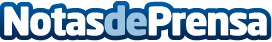 Ideas para personalizar un estuche - por estuche.orgUn estuche es una envoltura o funda rígida destinada a guardar o proteger un objeto determinado o un conjunto de objetos. Por lo general, los estuches se utilizan para guardar utensilios de escritura como lápices, bolígrafos o pinturas.
A parte, el estuche se podrá usar también para trasportar estos objetos a cualquier parte y están fabricados generalmente por materiales como el plástico, la tela, el metal o la maderaDatos de contacto:Carla669741214Nota de prensa publicada en: https://www.notasdeprensa.es/ideas-para-personalizar-un-estuche-por-estuche Categorias: Interiorismo Moda Consumo http://www.notasdeprensa.es